МИНИСТЕРСТВО ОБРАЗОВАНИЯ И НАУКИ САМАРСКОЙ ОБЛАСТИУТВЕРЖДЕНОПриказ директора  от 01.06.2022 г. № 148/2-одРАБОЧАЯ ПРОГРАММа ПРОФЕССИОНАЛЬНОГО МОДУЛЯПМ.01 Организация мероприятий, направленных на укрепление здоровья ребенка и его физического развитияпрофессионального цикла основной образовательной программыпрограммы подготовки специалистов среднего звена 44.02.01 Дошкольное образованиеСамара, 2022 г. СОДЕРЖАНИЕ1. ПАСПОРТ РАБОЧЕЙ ПРОГРАММЫ ПРОФЕССИОНАЛЬНОГО МОДУЛЯОрганизация мероприятий, направленных на укрепление здоровья ребенка и его физического развитияОбласть применения примерной программыРабочая программа профессионального модуля (далее – программа) – является частью основной профессиональной образовательной программы в соответствии с ФГОС по специальности среднего профессионального образования 44.02.01 Дошкольное образование: организация мероприятий, направленных на укрепление здоровья ребенка и его физическое развитие и соответствующих профессиональных компетенций (ПК):Планировать мероприятия, направленные на укрепление здоровья ребенка и его физическое развитие.Проводить режимные моменты в соответствии с возрастом.Проводить мероприятия по физическому воспитанию в процессе выполнения двигательного режима.Осуществлять педагогическое наблюдение за состоянием здоровья каждого ребенка, своевременно информировать медицинского работника об изменениях в его самочувствии.Программа профессионального модуля может быть использована в дополнительном профессиональном образовании при разработке программ дополнительного профессионального образования по специальности 44.02.01 Преподавание в начальных классах, в дополнительном профессиональном образовании для повышения квалификации и переподготовки воспитателей дошкольных образовательных учреждений на базе основного общего, среднего (полного) общего и профессионального педагогического образования.Цели и задачи профессионального модуля – требования к результатам освоения профессионального модуляС целью овладения указанным видом профессиональной деятельности и соответствующими профессиональными компетенциями обучающийся в ходе освоения профессионального модуля должен:иметь практический опыт:планирования режимных моментов, утренней гимнастики, занятий, прогулок, закаливания, физкультурных досугов и праздников;организации и проведения режимных моментов (умывание, одевание, питание, сон), направленных на воспитание культурно-гигиенических навыков и укрепление здоровья;организации и проведения утренней гимнастики, занятий, прогулок, закаливающих процедур, физкультурных досугов и праздников в соответствии с возрастом детей;организации и проведения наблюдений за изменениями в самочувствии детей во время их пребывания в образовательной организации;взаимодействия с медицинским персоналом образовательной организации по вопросам здоровья детей;диагностики результатов физического воспитания и развития;наблюдения и анализа мероприятий по физическому воспитанию;разработки предложений по коррекции процесса физического воспитания;уметь:определять цели, задачи, содержание, методы и средства физического воспитания и развития детей раннего и дошкольного возраста;планировать работу по физическому воспитанию и развитию детей в соответствии с возрастом и режимом работы образовательной организации;организовывать процесс адаптации детей к условиям образовательной организации, определять способы введения ребенка в условия образовательной организации;создавать педагогические условия проведения умывания, одевания, питания, организации сна в соответствии с возрастом;проводить мероприятия двигательного режима (утреннюю гимнастику, занятия, прогулки, закаливание, физкультурные досуги, праздники) с учетом анатомо-физиологических особенностей детей и санитарно- гигиенических норм;проводить работу по предупреждению детского травматизма: проверять оборудование, материалы, инвентарь, сооружения на пригодность использования в работе с детьми;использовать спортивный инвентарь и оборудование в ходе образовательного процесса;показывать детям физические упражнения, ритмические движения под музыку;определять способы контроля за состоянием здоровья, изменениями в самочувствии каждого ребенка в период пребывания в образовательной организации;определять способы педагогической поддержки воспитанников;анализировать проведение режимных моментов (умывание, одевание, питание, сон), мероприятий двигательного режима (утреннюю гимнастику, занятия, прогулки, закаливание, физкультурные досуги, праздники) в условиях образовательной организации;знать:теоретические основы и методику планирования мероприятий по физическому воспитанию и развитию детей раннего и дошкольного возраста;особенности планирования режимных моментов (умывание, одевание, питание, сон) и мероприятий двигательного режима (утренней гимнастики, занятий, прогулок, закаливания, физкультурных досугов и праздников);теоретические основы режима дня;методику организации и проведения умывания, одевания, питания, сна в соответствии с возрастом;теоретические основы двигательной активности;основы развития психофизических качеств и формирования двигательных действий;методы, формы и средства физического воспитания и развития ребенка раннего и дошкольного возраста в процессе выполнения двигательного режима;особенности детского травматизма и его профилактику;требования к организации безопасной среды в условиях дошкольной образовательной организации;требования к хранению спортивного инвентаря и оборудования, методику их использования;наиболее распространенные детские болезни и их профилактику;особенности поведения ребенка при психологическом благополучии или неблагополучии;основы педагогического контроля состояния физического здоровья и психического благополучия детей;особенности адаптации детского организма к условиям образовательной организации;теоретические основы и методику работы воспитателя по физическому воспитанию;методику проведения диагностики физического развития детей.Рекомендуемое	количество	часов	на	освоение	рабочей программы профессионального модуля:всего – 409 часов, в том числе:максимальной учебной нагрузки обучающегося – 496 часов, включая: обязательной аудиторной учебной нагрузки обучающегося – 378 часов; самостоятельной работы обучающегося – 118 часов;учебной и производственной практики – 144 часов.РЕЗУЛЬТАТЫ ОСВОЕНИЯ ПРОФЕССИОНАЛЬНОГО МОДУЛЯРезультатом освоения профессионального модуля является овладение обучающимися видом профессиональной деятельности Организация мероприятий, направленных на укрепление здоровья ребенка и его физического развития, в том числе профессиональными (ПК) и общими (ОК) компетенциями:СТРУКТУРА И ПРИМЕРНОЕ СОДЕРЖАНИЕ ПРОФЕССИОНАЛЬНОГО МОДУЛЯТематический план профессионального модуляСодержание обучения по профессиональному модулю (ПМ)УСЛОВИЯ РЕАЛИЗАЦИИ ПРОФЕССИОНАЛЬНОГО МОДУЛЯТребования к минимальному материально-техническому обеспечениюРеализация профессионального модуля предполагает наличие учебного кабинета теории и методики физического воспитания, лаборатории «Медико- социальных основ здоровья».Оборудование учебного кабинета и рабочих мест кабинета теории и методики физического воспитания:Оборудованное рабочее место для преподавателяОборудованное рабочее место для обучающихся (по количеству обучающихся)Нормативные документы Методическая литература Дидактические пособияСпортивный инвентарь (мячи, скакалки, обручи)Спортивное	оборудовании	(гимнастическая	скамья,	спортивная лестница вертикальная, наклонная)Классная доскаТехнические средства обучения:Компьютер с лицензионным программным обеспечением Интерактивная доскаВидео проигрыватель ТелевизорВидео материалыОборудование лаборатории и рабочих мест лаборатории «Медико- социальных основ здоровья»: рабочие места по количеству студентов, доска, программное обеспечение профессионального модуля, персональные компьютеры, мультимедийный комплекс, тренажер «Гоша», тонометр, ростомер, весы, спирометр.Информационное обеспечение обученияПеречень рекомендуемых учебных изданий, Интернет-ресурсов, дополнительной литературыОсновные источники:Теоретические и методические основы физического воспитания и развития детей раннего и   дошкольного   возраста:   учебник   /   под   ред. С. О. Филипповой. – 3-е изд., испр. и доп. – М. : Академия, 2014. – 220с.Кокина, Е. Ю. Формирование культурно-гигиенических навыков у детей / Е. Ю. Кокина. – М. : Айрис-дидактика, 2013. – 123с.Микляева, Н. В. Физкультурно-оздоровительная работа детского сада в контексте новых федеральных требований / Н. В. Микляева. – М. : Перспектива, 2013. – 112с.Физическое воспитание и развитие дошкольников : практикум : учеб. пособие / С. О. Филиппова, О. А. Каминский, Г. Г. Лукина [и др.] ; под ред. С. О. Филипповой. – М. : Академия, 2014. – 176 с.Пензулаева, Л. И. Оздоровительная гимнастика для детей дошкольного возраста (3-7 лет) / Л. И. Пензулаева. – М. : Гуманит. Изд. Центр Владос, 2013. – 127 с.Сердюковская, Г. Н. Организация медицинского контроля за развитием и здоровьем дошкольников и школьников на основе массовых скрининг тестов и их оздоровлении в условиях детского сада / Г. Н. Сердюковская. – М. : Издательский центр «Академия», 2013 – 150 с.Степаненкова, Э. Я. Теория и методика физического воспитания и развития ребенка / Э. Я. Степаненкова. – М. : Академия, 2014. – 369 с.Чекунова Е.А., Сохранение здоровья детей и педагогов в условиях детского сада / Е. А. Чекунова, Т.П. Колодяжная. – М.: УЦ«Перспектива», 2013. – 223с.Дополнительные источники:1. Барабаш, Т. «Мы-россияне!». Развиваем познавательную и двигательную активность. Фестиваль подвижных игр / Т. Барабаш, Е. Вицко, О. Гапенко [и др.] // Дошкольное воспитание. – 2011. – № 6.– С. 53–56.Безлатная, Н. Спортивный бальный танец / Н. Безлатная // Дошкольное воспитание. – 2012. – № 1.– С. 85–89.Борисова, М. М. Малоподвижные игры и игровые упражнения для дошкольников : метод. пособие / М. М. Борисова. – М. : АКАпринт, 2011. – 32 с.Вершанская, В. Как мы решаем на практике проблемы физического воспитания и оздоровления детей / В. Вершанская // Дошкольное воспитание.– 2011. – № 4. – С. 53–55.Волошина, Л. Развитие тонкой моторики средствами физкультурных упражнений и подвижных игр / Л. Волошина, Е. Сокорева // Дошкольное воспитание. – 2011. – № 2. –С. 31–35.Деркунская, В. Образовательная область «Здоровье» в примерной основной общеобразовательной программе «Успех» / В. Деркунская // Дошкольное воспитание. – 2011. – № 2. – С. 16–19 .Ермакова, О. Сюжетно-игровые занятия / О. Ермакова // Дошкольное воспитание. – 2012. – № 5. – С. 37–39.Меркулова, Ю. Игра – обязательное методическое условие физического воспитания / Ю. Меркулова // Дошкольное воспитание. – 2012. –№ 1. – С. 12–15.Мухина, М. Обучение дошкольников жизненно важным двигательным навыкам. Инновационные подходы / М. Мухина // Дошкольное воспитание. – 2011. – № 6. С. 104–108Николаева, Н. И. Школа мяча : учеб.-метод. пособие для педагогов и специалистов дошк. образоват. учреждений / Н. И. Николаева. – СПб. : Детство-Пресс, 2012. – 96 с.Новикова, И. М. Формирование представлений о здоровом образе жизни у дошкольников. Для работы с детьми 5–7 лет / И. М. Новикова. – М. : Мозаика-Синтез, 2010. – 96 с.Пасечник, Л. Игры-соревнования для детей 5–7 лет / Л. Пасечник // Дошкольное воспитание. – 2012. – № 1. – С. 4–11.Перечень оборудования, учебно-методических и игровых материалов для оснащения различных помещений дошкольного учреждения с учетом их функционального назначения, возраста детей и видового разнообразия дошкольных образовательных учреждений / науч. ред. д-р пед. наук, проф. А. Г. Гогоберидзе, канд. пед. наук, доцент М. Н. Полякова ; РГПУ им. А. И. Герцена, 2006. – 250 с.Примерный перечень игрового оборудования для учебно- материального обеспечения дошкольных образовательных учреждений // Дошкольное воспитание. – 2012. – № 4. – С. 5–30.Результаты итогового мониторинга детского развития: уровни развития интегративных качеств : подготовительная к школе группа / авт.- сост. Н. В. Верещагина. – СПб. :  ДЕТСТВО-ПРЕСС, 2011. – 24 с.Результаты итогового мониторинга образовательного процесса: уровни овладения необходимыми навыками и умениями по образовательным областям: подготовительная к школе группа / авт.-сост. Н. В. Верещагина. – СПб : ДЕТСТВО-ПРЕСС, 2011. – 24 с.Результаты мониторинга детского развития: уровни развития интегративных качеств: старшая группа / авт.- сост. Н. В. Верещагина. – СПб.: ДЕТСТВО-ПРЕСС, 2011. – 24 с.Результаты мониторинга детского развития: уровни развития интегративных качеств: средняя группа / авт.-сост. Н. В. Верещагина. – СПб.: ДЕТСТВО-ПРЕСС, 2011. – 24 с.Результаты мониторинга образовательного процесса: уровни овладения необходимыми навыками и умениями по образовательным областям: старшая группа / авт.-сост. Н. В. Верещагина. – СПб. : ДЕТСТВО- ПРЕСС, 2011. – 24 с.Результаты мониторинга образовательного процесса: уровни овладения необходимыми навыками и умениями по образовательным областям: средняя группа / авт.-сост. Н. В. Верещагина. – СПб. : ДЕТСТВО- ПРЕСС, 2011. – 24 с.Сочеванова, Е. А. Игры-эстафеты с использованием традиционного физкультурного инвентаря / Е. А. Сочеванова. – СПб. : Детство-Пресс, 2010.– 64 с.Степаненкова, Э. Я. Методика проведения подвижных игр : пособие для педагогов дошкольных учреждений / Э. Я. Степаненкова. – М. : Мозаика- Синтез, 2009. – 64 с.Хабарова, Т. В. Развитие двигательных способностей старших дошкольников / Т. В. Хабарова. – СПб. : Детство-Пресс, 2010. – 112 с.Шершнева,	Ю.	Занятия	на	тренажерах	/	Ю.	Шершнева	// Дошкольное воспитание. – 2012. – № 7. – С. 4–9.Яблонская,	С.	В.	Физкультура	и	плавание	в	детском	саду	/ С. В. Яблонская, С. А. Циклис. – М. : Сфера, 2008. – 112 с.Интернет-ресурсыУМК «Школа России» - www.prosv.ru/Attachmtnt.aspx?Id=9835Сайт «Федеральный государственный образовательный стандарт»- http://standart.edu.ru/catalog.aspx?Catalogld=223 ()Российский образовательный портал - http:// www. Shool.edu.ruПедагогическая библиотека - http://www:pеdlib.ru/-Сайт для преподавателей, родителей и студентов - http://www:inter- pedagodika/ruОбщие требования к организации образовательного процессаМетодические рекомендации по организации занятий, учебной и производственной практикиВ рамках реализации профессионального модуля «Организация мероприятий, направленных на укрепление здоровья ребенка и его физическое развитие» предполагается теоретическое обучение, практические занятия. Содержание модуля включает современные достижения в области психолого-педагогических, медико-биологических и социальных исследований. Необходимым условием организации теоретических занятий является проблемность, практико-ориентированность изложения изучаемого материала с целью активизации учебно- познавательной деятельности студентов.На теоретических занятиях раскрываются основные вопросы междисциплинарных курсов, дается научное обоснование наиболее важных вопросов физического развития, воспитания и укрепления здоровья детей, сообщаются данные научных исследований и передового опыта работы. Изложение теоретических положений сопровождается практическим показом физических упражнений и отдельных элементов техники движений, приемов оказания первой медицинской помощи, действий с измерительными приборами и демонстрацией методики проведения разных форм организации двигательной деятельности детей. Для более полного восприятия излагаемого материала на занятиях применяются средства наглядности: таблицы, рисунки, фотографии, плакаты, образцы документации и т.п. Изучение модуля сопровождается показом видеофильмов, слайдов, использованием технических средств обучения.На практических занятиях углубляются, конкретизируются теоретические положения, излагаемые на лекционных занятиях, проверяются и закрепляются знания студентов, вырабатываются умения работать с учебно-методической литературой, интернет - ресурсами, анализировать и конспектировать информационный материал, составлять планы и конспекты разных форм работы по созданию здоровьесберегающих условий в образовательной организации и физическому воспитанию детей, приобретаются умения устно излагать конкретные темы междисциплинарного курса. Студенты осваивают технику выполнения и методику обучения физическим упражнениям в разных возрастных группах, приобретают навыки работы с детьми, имеющими отклонения в состоянии здоровья.На занятиях студенты получают навыки экспериментальной работы, умение использовать приборы для диагностики физического развития и физической подготовленности детей (шагомеры, секундомеры, ростомеры, динамометры весы, плантографы, тонометры спирометры), приобретают навыки использования технических средств обучения в образовательном процессе с дошкольниками, самостоятельно обрабатывать полученные экспериментальным путем данные.Самостоятельная работа включает разные виды индивидуальной и коллективной деятельности студентов при организации аудиторных и внеаудиторных занятий. В содержание самостоятельной работы входит изучение литературных источников, выполнение заданий, разработка планов- конспектов мероприятий, направленных на укрепление здоровья ребенка и его физическое развитие.Освоение профессионального модуля предполагает консультативную помощь студентам:проявляющим особый интерес к организации мероприятий, направленных на укрепление здоровья ребенка и его физическое развитие,по недостаточно освоенным темам;при выполнении курсовой и выпускной квалификационной работы. Формы проведения консультаций (групповые, индивидуальные,письменные, устные) определяются образовательным учреждением. По всем вопросам, связанным с изучением дисциплин (включая самостоятельную работу), консультироваться с преподавателем в соответствии с установленным графиком текущих консультаций.По профессиональному модулю предусмотрена промежуточная, текущая и итоговая аттестация. Итоговая аттестация по профессиональному модулю проводится в форме квалификационного экзамена с целью проверки сформированности компетенций. Фонды для промежуточной аттестации разрабатываются самостоятельно, а для государственной (итоговой) аттестации – разрабатываются и утверждаются образовательным учреждением после предварительного положительного заключения работодателей.Освоению данного профессионального модуля должно предшествовать изучение учебных дисциплин таких, как «Педагогика», «Психология»,«Физическая культура», «Основы медицинских знаний», «Возрастная анатомия, физиология и гигиена».Междисциплинарные связиОсвоению данного профессионального модуля должно предшествовать изучение учебных дисциплин / междисциплинарных курсов, таких, как«Педагогика», «Психология», «Возрастная анатомия, физиология и гигиена».Интерактивные формы занятийОрганизация самостоятельной работы студентовВажнейшим компонентом освоения профессионального модуля является самостоятельная работа студентов, которая реализуется через систему домашних заданий и специально организованной аудиторной или внеаудиторной (как групповой, так и индивидуальной) деятельности студентов.Внеаудиторная самостоятельная работа включает в себя следующее:подготовку вопросов для обсуждения на практическом занятии;подготовку к выполнению тестовых заданий; создание тестовых заданий для самопроверки;подготовку докладов, сообщений для выступления на практическом занятии;составление конспектов занятий (игр, бесед) по физическому воспитанию для детей разных возрастных групп;составление таблиц по изученному теоретическому материалу;составление глоссария по определенным темам;подготовку консультаций для родителей и педагогов по вопросам физического воспитания и развития детей;подготовку презентаций по изученным темам.Аудиторная самостоятельная работа предполагает:оценку ответа сокурсника на практическом занятии;формулирование вопросов отвечающему сокурснику;выполнение тестов (компьютерное тестирование);составление	конспектов	занятий	(игр,	бесед)	по	физическому воспитанию для детей разных возрастных групп;публичную защиту докладов, сообщений и др.анализ занятия по физической культуре, проведенного сокурсником или просмотренного в видеозаписи.Вопросы и задания для самостоятельной работыПеречислить группы средств физического воспитания и раскрыть их сущность.Каково	назначение	наглядных	методов	обучения	физическим упражнениям?Чем	руководствуется	воспитатель	при	отборе	физических упражнений для любой возрастной группы?Раскрыть задачи физического воспитания и обосновать их значение для развития ребенка.В	каких	группах	дошкольного	учреждения	преимущественно используется имитация как прием обучения и почему?Какие физические качества необходимо формировать в процессе обучения движениям?Анализ основных понятий теории физического воспитания.Привести пример использования указания как приема обучения физическим упражнениям.С	какой	целью	педагог	использует	знания	об	особенностях морфофункционального развития детей дошкольного возраста?Раскрыть связь теории физического воспитания с другими науками.Почему надо называть разучиваемое упражнение?Назвать	игровые	приемы,	вызывающие	у	детей	интерес	к физическим упражнениям.Вариант YДать характеристику физическим упражнениям как основному средству физического воспитания.С какой целью используются зрительные ориентиры как прием обучения?Проследить совершенствование функций различных органов и систем ребенка под влиянием физических упражнений.Анализ рациона и режима питания детей.Составление терминологического словаря;Составление	рекомендаций	для	родителей	по	профилактике невротических состояний, нарушения зрения и слуха у детейСоставление	терминологического	словаря;	составление рекомендаций для родителей по профилактике нарушений осанки у детейСоставление опорных схем, терминологического словаря.Составление рекомендаций для родителей по закаливанию детейСоставление компьютерных презентаций по теме «Гельминтозы у детей».Составление компьютерных презентаций по теме «Болезни кожи у детей».Подготовка	сообщения	«Методики	сохранения	зрения (Базарного, Ковалева, Исаевой и др)).Подготовка	рекомендация	для	родителей	«Профилактика заболеваний мочеполовой системы у детей»Составление	терминологического	словаря;	подготовка	сообщения (беседы, памятки) по теме «Туберкулез», «Прививки – делать-не делать?»Кадровое обеспечение образовательного процессаРеализация программы профессионального модуля Организация мероприятий, направленных на укрепление здоровья ребенка и его физического развития должна осуществляться педагогическими кадрами, имеющими высшее образование, соответствующее профилю преподаваемой дисциплины (модуля). Опыт деятельности в организациях соответствующей профессиональной сферы является обязательным для преподавателей, отвечающих за освоение обучающимся профессионального цикла, эти преподаватели должны проходить стажировку в профильных организациях не реже 1 раза в 3 года.Руководство практикой должно осуществляться педагогическими кадрами, имеющими высшее образование, соответствующее профилю преподаваемой дисциплины (модуля).Педагогический состав:Тарасова Светлана Васильевна, МГПИ им. М. Е. Евсевьева, 2002 г., педагог дошкольного образования, педагог-психолог, магистр, стаж: 15 лет, 15 лет, 1 год, 01.09.2017 г.Шумкина Евгения Валерьевна, МГПИ им. М. Е. Евсевьева, 2017, бакалавр, преподаватель профессионального образования, стаж: 2 года 9 мес., 3 мес., 01.09.20175. КОНТРОЛЬ И ОЦЕНКА РЕЗУЛЬТАТОВ ОСВОЕНИЯПРОФЕССИОНАЛЬНОГО МОДУЛЯ (ВИДА ПРОФЕССИОНАЛЬНОЙ ДЕЯТЕЛЬНОСТИ)Формы и методы контроля и оценки результатов обучения должны позволять проверять у обучающихся не только сформированность профессиональных компетенций, но и развитие общих компетенций и обеспечивающих их умений.Разработчики:Киселева А. И. Тарасова С. В. Шумкина Е. В.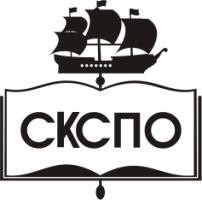 государственное автономное профессиональное образовательное учреждение Самарской области«Самарский колледж сервиса производственного оборудования имени Героя Российской ФедерацииЕ.В. Золотухина»1. Паспорт рабочей программы профессионального модуля ………………32. Результаты освоения профессионального модуля ………………………...63. Структура и содержание профессионального модуля ……………………74. Условия реализации профессионального модуля ………………………...195. Контроль и оценка результатов освоения профессионального модуля(вида профессиональной деятельности) ……………………………………...27КодНаименование результата обученияOК 1.Понимать сущность и социальную значимость своей будущейпрофессии, проявлять к ней устойчивый интерес.ОК 2.Организовывать собственную деятельность, определять методы решения профессиональных задач, оценивать их эффективность икачество.ОК 3.Оценивать риски и принимать решения в нестандартныхситуациях.ОК 4.Осуществлять поиск, анализ и оценку информации, необходимойдля постановки и решения профессиональных задач, профессионального и личностного развития.ОК 5.Использовать информационно-коммуникационные технологиидля совершенствования профессиональной деятельности.ОК 6.Работать в коллективе и команде, взаимодействовать сруководством, коллегами и социальными партнерами.ОК 7.Ставить цели, мотивировать деятельность воспитанников,организовывать и контролировать их работу с принятием на себя ответственности за качество образовательного процесса.ОК 8.Самостоятельно определять задачи профессионального иличностного развития, заниматься самообразованием, осознанно планировать повышение квалификации.ОК 9.Осуществлять профессиональную деятельность в условияхобновления ее целей, содержания, смены технологий.ОК 10.Осуществлять профилактику травматизма, обеспечивать охранужизни и здоровья детей.ОК 11.Строить профессиональную деятельность с соблюдениемрегулирующих ее правовых норм.ПК 1.1Планировать мероприятия, направленные на укрепление здоровья ребенка и его физическое развитие.ПК 1.2Проводить режимные моменты в соответствии с возрастом.ПК 1.3Проводить мероприятия по физическому воспитанию в процессе выполнения двигательного режима.ПК 1.4Осуществлять педагогическое наблюдение за состоянием здоровья каждого ребенка, своевременно информировать медицинскогоработника об изменениях в его самочувствии.ПК 5.1Разрабатывать методические материалы на основе примерных сучетом особенностей возраста, группы и отдельных воспитанниковПК 5.2Создавать в группе предметно-развивающую средуПК 5.3Систематизировать и оценивать педагогический опыт и образовательные технологии в области дошкольного образования на основе изучения профессиональной литературы, самоанализа ианализа деятельности других педагоговПК 5.4Оформлять педагогические разработки в виде отчетов, рефератов,выступленийПК 5.5Участвовать в исследовательской и проектной деятельности вобласти дошкольного образованияКодыпрофессиональных компетенцийНаименования разделов профессионального модуля*Всего часов (макс.учебная нагрузка и практики)Объем времени, отведенный на освоение междисциплинарного курса (курсов)Объем времени, отведенный на освоение междисциплинарного курса (курсов)Объем времени, отведенный на освоение междисциплинарного курса (курсов)Объем времени, отведенный на освоение междисциплинарного курса (курсов)Объем времени, отведенный на освоение междисциплинарного курса (курсов)ПрактикаПрактикаКодыпрофессиональных компетенцийНаименования разделов профессионального модуля*Всего часов (макс.учебная нагрузка и практики)Обязательная аудиторная учебная нагрузка обучающегосяОбязательная аудиторная учебная нагрузка обучающегосяОбязательная аудиторная учебная нагрузка обучающегосяСамостоятельная работаобучающегосяСамостоятельная работаобучающегосяУчебная,часовПроизводственная (по профилюспециальности),часовесли предусмотрена рассредоточеннаяпрактика)Кодыпрофессиональных компетенцийНаименования разделов профессионального модуля*Всего часов (макс.учебная нагрузка и практики)Всего,часовв т.ч. лабораторные работы и практические занятия,часовв т.ч., курсовая работа (проект), часовВсего,часовв т.ч., курсовая работа (проект), часовУчебная,часовПроизводственная (по профилюспециальности),часовесли предусмотрена рассредоточеннаяпрактика)12345678910ПК 1.2 – 1.4Раздел 1. Медико-биологические исоциальные основы здоровья96642032--ПК 1.1 – 1.3ПК 5.1 – 5.5Раздел 2. Теоретические и методические основы физического воспитания и развития детей раннего и дошкольного возраста2021345068--ПК 1.2 -1.3Раздел 3. Практикум по совершенствованию двигательных5436201872Педагогическая практика в летний оздоровительный период10872Всего:49637890118-7272Наименование разделовпрофессионального модуля (ПМ), междисциплинарных курсов (МДК) и темСодержание учебного материала, лабораторные работы и практическиезанятия, самостоятельная работа обучающихся, курсовая работа (проект) (если предусмотрены)Содержание учебного материала, лабораторные работы и практическиезанятия, самостоятельная работа обучающихся, курсовая работа (проект) (если предусмотрены)Объем часовУровеньосвоения12234МДК 01.01 Медико- биологические и социальные основы здоровья68(45ч. – аудиторной, 23ч. - самостоятельной)Тема 1.1. Медико- биологические и социальныеаспекты здоровья детей раннего и дошкольного возрастаСодержаниеСодержание46Тема 1.1. Медико- биологические и социальныеаспекты здоровья детей раннего и дошкольного возраста1.Здоровье как состояние и свойство организма.Понятия «Здоровье» и «Здоровый образ жизни» и их составляющие. Факторы, определяющие здоровье. Основные факторы риска, приводящие к ухудшению состояния здоровья детей раннего и дошкольного возраста. Профилактика нарушений состояния здоровья у детей раннего и дошкольного возраста. Критерии и группы здоровья детей.463Тема 1.1. Медико- биологические и социальныеаспекты здоровья детей раннего и дошкольного возрастаПрактические занятия46Тема 1.1. Медико- биологические и социальныеаспекты здоровья детей раннего и дошкольного возраста1.Здоровьесберегающая среда дошкольного образовательногоучреждения.Понятие «Здровьесберегающая среда». Комплекс оздоровительно- профилактических мероприятий в ДОО: закаливание, лечебно- профилактическая работа, физкультурно-оздоровительная работа. Роль семьи в создании здоровьесберегающей среды ДОО.463Тема 1.1. Медико- биологические и социальныеаспекты здоровья детей раннего и дошкольного возраста2.Закаливание: физиологические основы закаливания, факторызакаливания, принципы, средства и методы закаливания. Система закаливающих мероприятий. Гигиенические требования к одежде и обуви детей. Соблюдение санитарно-гигиенических норм и правил при проведении основных режимных мероприятий.46Тема 1.2 Профилактика заболеваний детей и детского травматизмаСодержаниеСодержание6Тема 1.2 Профилактика заболеваний детей и детского травматизма1Профилактика нарушений нервной системы и анализаторовОсобенности поведения ребенка при психологическом благополучии или неблагополучии. Нарушение поведенческих реакций. Формы неадекватного поведения; причины возникновения неадекватного поведения. Методы ликвидации неадекватных форм поведения, их профилактика в семье и дошкольном учреждении. Формы неврозов: истерический, неврастенический, невроз навязчивых состояний. Профилактика неврозов. Роль воспитателя в профилактике детских неврозов.Наиболее распространенные заболевания органов слуха и зрения у3детей - причины, признаки и профилактика. Роль воспитателя впрофилактике заболеваний органов слуха и зрения у детей.20332Профилактика нарушений опорно-двигательного аппарата (ОДА) и их профилактика.Врожденные дефекты развития ОДА у детей и их учет в работе воспитателя.Приобретенные дефекты ОДА:Нарушения осанки: кифоз, лордоз, сколиоз. Профилактика нарушений осанки.Плоскостопие. Виды плоскостопия; симптомы, профилактика. Профилактика детского травматизма.2033Практические занятия20331Заболевания дыхательной системы детей и их профилактика. Причины, основные симптомы, профилактика заболеваний верхних дыхательных путей и бронхолёгочных заболеваний.Неспецифическая и специфическая профилактика заболеваний органов дыхания у детей в дошкольных учреждениях. Рольвоспитателя в профилактике заболеваний органов дыхания у детей.20332Заболевания сердечно-сосудистой и кровеносной системы у детей и их профилактика.Врожденные и приобретенные заболевания сердца – причины, признаки и профилактика.Заболевания крови у детей раннего и дошкольного возраста – причины, признаки и профилактика.3333323Заболевания ЖКТ у детей и их профилактика.Инфекционные и неинфекционные заболевания желудочно- кишечного тракта у детей - причины, признаки и профилактика. Роль воспитателя в профилактике заболеваний органов пищеварения у детей.3333324Нарушений обменных процессов у детей и их профилактика. Основные виды нарушения обменных процессов у детей: эндокринные нарушения, нарушения питания, нарушения общегохарактера.3333325Заболевания кожи у детей и их профилактика.Заболевания кожи у детей - причины, признаки и профилактика. Роль воспитателя в профилактике кожных заболеваний у детей.3333326Аллергические состояния и их профилактика.Понятие об аллергии. Аллергические реакции немедленного и замедленного типа. Роль воспитателя в профилактике аллергических заболеваний у детей.Неотложная помощь при острых аллергических состояниях.3333327Болезни органов зрения и слуха и их профилактика.333332Наиболее распространенные заболевания органов слуха и зрения удетей - причины, признаки и профилактика. Роль воспитателя в профилактике заболеваний органов слуха и зрения у детей.22228Заболевания мочеполовой системы у детей и их профилактика. Наиболее распространенные заболевания почек и мочевыводящих путей у детей - причины, признаки и профилактика. Заболевая половых органов у детей. Роль воспитателя в профилактикезаболеваний мочеполовой системы у детей.22229Детские инфекционные заболевания и их профилактика.Грипп; возбудитель, пути передачи, основные симптомы заболевания. Уход за больным ребенком. Эпидемиологические мероприятия в дошкольном учреждении. Особенности течения гриппа у детей грудного возраста. Профилактика заболевания.Аденовирусная инфекция; возбудитель, пути передачи, основные симптомы. Уход за больным ребенком. Эпидемиологические мероприятия в дошкольном учреждении. Профилактика заболевания. Корь, краснуха, ветряная оспа, скарлатина, паротит, дифтерия, коклюш, полиомиелит, менингококковый эпидемический менингит - возбудители, пути передачи, основные симптомы, осложнения и профилактика. Эпидемиологические мероприятия в дошкольном учреждении.Туберкулез; возбудитель, источники и пути передачи, клинические формы, основные симптомы.Роль воспитателя в предупреждении распространения воздушно- капельных инфекций.Пищевые отравления. Профилактика пищевых отравлений.222210Определение основных признаков неврозов у детей.Определение отклонений в работе зрительного и слухового анализаторов слуха.222211Методы	определения	и	диагностика	нарушений	осанки	иплоскостопия у детей222212Сравнительная характеристика основных признаков детскихинфекционных заболеваний у детей.2222Тема 1.3.Медико-педагогический контроль развития и состояния здоровья детейСодержаниеСодержание52222Тема 1.3.Медико-педагогический контроль развития и состояния здоровья детей1Контроль развития и состояния здоровья детей.Контроль развития и состояния здоровья детей: виды, формы, цели и задачи. Роль воспитателя в осуществлении форм контроля развития и состояния здоровья детей. Взаимодействие воспитателя с медицинским персоналом образовательного учреждения по вопросам здоровья детей.Повседневный контроль состояния здоровья детей: задачи и методы, роль воспитателя.33Контроль динамики развития и состояния здоровья детей: сроки, задачи и методы, роль воспитателя.Оценка физического развития, понятие гармоничности физического развития.Основы педагогического контроля состояния физического здоровья и психического благополучия детей332Медико-педагогическое сопровождение адаптации детей к условиям детского образовательного учреждения (ДОО) Особенности адаптации детского организма к условиям образовательного учреждения. Понятие социальной адаптации. Степень адаптации: легкая, средняя, тяжелая - и причины, способствующие среднетяжелому и тяжелому течению периода адаптации. Организация жизни вновь поступающих детей в дошкольное учреждение. Основные медико-педагогические исоциальные мероприятия, направленные на создание условий в ДОО впериод адаптации.33Практические занятияПрактические занятия41Комплексная оценка физического развития и здоровья ребенка.Контроль за нервно-психическим развитием детей.42Комплексная оценка общего адаптационного синдрома у детей. Организация процесса адаптации детей к условиям образовательного учреждения.Определение способов введения ребенка в условия образовательного учреждения.4Примерная тематика внеаудиторной самостоятельной работыАнализ рациона и режима питания детей. Составление терминологического словаря;Составление рекомендаций для родителей по профилактике невротических состояний, нарушения зрения и слуха у детейСоставление терминологического словаря; составление рекомендаций для родителей по профилактике нарушений осанки у детейСоставление опорных схем, терминологического словаря. Составление рекомендаций для родителей по закаливанию детейСоставление компьютерных презентаций по теме «Гельминтозы у детей». Составление компьютерных презентаций по теме «Болезни кожи у детей».Подготовка сообщения «Методики сохранения зрения (Базарного, Ковалева, Исаевой и др)). Подготовка рекомендация для родителей «Профилактика заболеваний мочеполовой системы у детей»Составление терминологического словаря; подготовка сообщения (беседы, памятки) по теме «Туберкулез»,«Прививки – делать-не делать?»Подготовка к практическим работам с использованием методических рекомендаций преподавателя, оформление практических работ и подготовка к их защитеПримерная тематика внеаудиторной самостоятельной работыАнализ рациона и режима питания детей. Составление терминологического словаря;Составление рекомендаций для родителей по профилактике невротических состояний, нарушения зрения и слуха у детейСоставление терминологического словаря; составление рекомендаций для родителей по профилактике нарушений осанки у детейСоставление опорных схем, терминологического словаря. Составление рекомендаций для родителей по закаливанию детейСоставление компьютерных презентаций по теме «Гельминтозы у детей». Составление компьютерных презентаций по теме «Болезни кожи у детей».Подготовка сообщения «Методики сохранения зрения (Базарного, Ковалева, Исаевой и др)). Подготовка рекомендация для родителей «Профилактика заболеваний мочеполовой системы у детей»Составление терминологического словаря; подготовка сообщения (беседы, памятки) по теме «Туберкулез»,«Прививки – делать-не делать?»Подготовка к практическим работам с использованием методических рекомендаций преподавателя, оформление практических работ и подготовка к их защитеПримерная тематика внеаудиторной самостоятельной работыАнализ рациона и режима питания детей. Составление терминологического словаря;Составление рекомендаций для родителей по профилактике невротических состояний, нарушения зрения и слуха у детейСоставление терминологического словаря; составление рекомендаций для родителей по профилактике нарушений осанки у детейСоставление опорных схем, терминологического словаря. Составление рекомендаций для родителей по закаливанию детейСоставление компьютерных презентаций по теме «Гельминтозы у детей». Составление компьютерных презентаций по теме «Болезни кожи у детей».Подготовка сообщения «Методики сохранения зрения (Базарного, Ковалева, Исаевой и др)). Подготовка рекомендация для родителей «Профилактика заболеваний мочеполовой системы у детей»Составление терминологического словаря; подготовка сообщения (беседы, памятки) по теме «Туберкулез»,«Прививки – делать-не делать?»Подготовка к практическим работам с использованием методических рекомендаций преподавателя, оформление практических работ и подготовка к их защите23ВсегоВсегоВсего68Раздел ПМ 2. Организация физического воспитания и развития детей раннего идошкольного возраста285 (114 ч. – аудиторной, 63 ч. – самостоятельной, 108 ч. – педагогическая практика)МДК 01.02 Теоретические и методические основы физического воспитания и развития детей раннего идошкольного возраста177 (114 ч. – аудиторной, 63 ч. – самостоятельной)Тема 3.1. Теоретические основы физического воспитания и развития детей раннего и дошкольного возрастаСодержаниеСодержание24Тема 3.1. Теоретические основы физического воспитания и развития детей раннего и дошкольного возраста1Предмет методики физического воспитания и развития детей: характеристика, основные понятия, система физическоговоспитания	в	России,	современные	проблемы	методики физического воспитания детей дошкольного возраста3Тема 3.1. Теоретические основы физического воспитания и развития детей раннего и дошкольного возраста2Цель и задачи физического воспитания детей дошкольного возраста. Оздоровительные задачи: охрана и укрепление здоровья ребенка, совершенствование физического развития, повышение сопротивляемости и защитных свойств организма, физической и умственной работоспособности. Образовательные задачи: овладение новыми движениями, формирование привычек здорового образа жизни, элементарных навыков охраны собственного здоровья, развитие психофизических качеств, привитие навыков правильной осанки, личной и общественной гигиены, овладение специальными знаниями, связанными с физической культурой. Воспитательные задачи: привитие интереса к знаниям физическими упражнениями, формирование потребности заботиться о собственном здоровье и здоровье окружающих, комплексное решение задач нравственного, умственного, эстетического, трудового воспитания в процессе физического воспитания.3Тема 3.1. Теоретические основы физического воспитания и развития детей раннего и дошкольного возраста3Средства физического воспитания: общая характеристика, значение; взаимосвязь гигиенических факторов, естественных сил природы, физических упражнений. Физические упражнения как основное средство физического воспитания детей дошкольноговозраста.3Тема 3.1. Теоретические основы физического воспитания и развития детей раннего и дошкольного возраста4Принципы образования дошкольников в области физическойкультуры.35Методы и приемы обучения детей движениям3Практические занятияПрактические занятия101Общие вопросы теории и технологий физического воспитанияребенка. Физическое воспитание как приобщение ребенка к физической культуре.102Цель, задачи, средства физического воспитания детей дошкольноговозраста103.Физические упражнения   как   основное   средство   физическоговоспитания детей дошкольного возраста104.Принципы образования   дошкольников   в   области   физическойкультуры.105.Методы и приемы обучения детей движениям10Тема 3.2. Системафизкультурно-оздоровительной работы в дошкольномучрежденииСодержаниеСодержание18Тема 3.2. Системафизкультурно-оздоровительной работы в дошкольномучреждении1Структура основной общеобразовательной программы дошкольного образования. Содержательный аспект реализации образовательных областей «Физическая культура» и «Здоровье» в соответствии с Федеральными государственными требованиями к структуре основной общеобразовательной программы дошкольного образования (ФГТ). Интеграция образовательных областей«Физическая культура», «Здоровье» с другими областями программы в соответствии с ФГТ.183Тема 3.2. Системафизкультурно-оздоровительной работы в дошкольномучреждении2Программы образования дошкольников в области физическойкультуры183Тема 3.2. Системафизкультурно-оздоровительной работы в дошкольномучреждении3Взаимодействие дошкольного   учреждения   и   семьи   впроцессе физического воспитания детей.183Тема 3.2. Системафизкультурно-оздоровительной работы в дошкольномучреждении4Физкультурно-оздоровительная среда дошкольного образовательного учреждения. Помещения, инвентарь, оборудование для занятий физическими упражнениями сдошкольниками183Тема 3.2. Системафизкультурно-оздоровительной работы в дошкольномучрежденииПрактические занятияПрактические занятия8Тема 3.2. Системафизкультурно-оздоровительной работы в дошкольномучреждении1Содержательный аспект   реализации   образовательных   областей«Физическая культура» и «Здоровье»8Тема 3.2. Системафизкультурно-оздоровительной работы в дошкольномучреждении2Интеграция образовательных областей «Физическая культура»,«Здоровье» с другими областями программы8Тема 3.2. Системафизкультурно-оздоровительной работы в дошкольномучреждении3Взаимодействие дошкольного учреждения и семьи в процессефизического воспитания детей8Тема 3.2. Системафизкультурно-оздоровительной работы в дошкольномучреждении4Организация	развивающей	физкультурно-игровой	среды	вдошкольном учреждении8Тема 3.3. Особенности физического развития детей от рождения до 7 летСодержаниеСодержание14Тема 3.3. Особенности физического развития детей от рождения до 7 лет1Целостность развития   детского   организма.   Взаимосвязь   и3взаимозависимость состояния здоровья от физического и нервно- психического развития детей. Особенности развития моторики ребенка, биологические закономерности проявления потребности в движении. Обусловленность задач физического воспитания анатомо- физиологическими и психологическими особенностями детей, их направленность на обеспечение физического и психическогоблагополучия, формирование привычек здорового образа жизни ребенка.2Анатомо-физиологические особенности детей раннего и дошкольного возраста. Особенности развития систем организма ребенка: центральной нервной, костной, мышечной, сердечно- сосудистой. Основные показатели физического развития детей:рост, масса тела, окружность головы, грудной клетки.33Особенности развития движений у детей от рождения до 7лет.	Характеристика	последовательности	освоения	ребенком разных видов движений.34Учет анатомо-физиологических   особенностей   детей   ворганизации их двигательной деятельности35Педагогический	и	медицинский	контроль	здоровьядошкольников в процессе занятий физическими упражнениями3Практические занятияПрактические занятия41Закономерности роста и развития детей. Анатомо-физиологическиеособенности детей раннего и дошкольного возраста42Особенности развития моторики у детей от рождения до семи лет4Тема 3.4. Обучение, воспитание и развитие детей в процессе занятий	физическими упражнениями физического воспитания дошкольниковСодержаниеСодержание38Тема 3.4. Обучение, воспитание и развитие детей в процессе занятий	физическими упражнениями физического воспитания дошкольников1Формирование у детей двигательных навыковПонятия «двигательное умение», «двигательный навык».Признаки первоначального двигательного умения.Этапы формирования двигательного навыка. Этапы обучения двигательным навыкам. Методика организации работы на каждом этапе обучения двигательным навыкам: методика начального разучивания, методика углубленного разучивания, методика закрепления и совершенствования движений.3832Методика воспитания психофизических качествПонятие «психофизические качества». Характеристика психофизических качеств: быстроты, силы, выносливости, гибкости, ловкости. Методика воспитания психофизических качеств у детей.3833Гимнастика как средство и метод физического воспитания ребенка. Виды гимнастики, их характеристика. Основная гимнастикав детском саду: Обучение детей основным движениям, строевым упражнениям, общеразвивающим упражнениям.3834Формы организации физического воспитания в дошкольных образовательных. Специфика и преемственность различных форм работы по развитию движений у детей. Физкультурное занятие как классический вариант непосредственно организованной образовательной деятельности в области «Физическая культура». Технология организации самостоятельной двигательнойдеятельности детей. Инновационные технологии здровьесбережения дошкольников.3Практические занятияПрактические занятия261Обучение детей двигательным навыкам262Методика воспитания психофизических качеств у детей263Физическое воспитание ребенка раннего возраста264Гимнастика. Обучение детей основным движениям265Гимнастика. Обучение детей строевым упражнениям266Гимнастика. Обучение детей общеразвивающим упражнениям267Подвижная игра как средство и метод физического воспитанияребенка268Обучение детей спортивным упражнениям и элементам спортивныхигр269Специфика   и   преемственность   различных   форм   работы   поразвитию движений у детей2610Физкультурное занятие как классический вариант непосредственно организованной	образовательной	деятельности	в	области«Физическая культура»2611Технология	организации	самостоятельной	двигательнойдеятельности детей2612Инновационные технологии здровьесбережения дошкольников26Тема	3.5.	Технология построения образовательного процесса по физической культуре в дошкольном учрежденииСодержаниеСодержание10Тема	3.5.	Технология построения образовательного процесса по физической культуре в дошкольном учреждении1Планирование	работы,	направленной	на	обогащение двигательного опыта детей, воспитание культурно-гигиеническихнавыков и формирование начальных представлений о здоровом образе жизни.103Тема	3.5.	Технология построения образовательного процесса по физической культуре в дошкольном учреждении2Контроль результатов образовательной деятельностидошкольников в области физической культуры103Тема	3.5.	Технология построения образовательного процесса по физической культуре в дошкольном учрежденииПрактические занятияПрактические занятия4Тема	3.5.	Технология построения образовательного процесса по физической культуре в дошкольном учреждении1Планирование физкульурно-оздоровительной работы в детском саду4Тема	3.5.	Технология построения образовательного процесса по физической культуре в дошкольном учреждении2Контроль результатов образовательной деятельностидошкольников в области физической культуры4Тема   3.6   Учет	особенностей развития ребенка в процессеСодержаниеСодержание2Тема   3.6   Учет	особенностей развития ребенка в процессе1.Реализация индивидуально-дифференцированного подхода на23физкультурно-оздоровительной работызанятиях физическими упражнениями дошкольников. Занятияфизическими упражнениями с детьми, имеющими отклонения в физическом и интеллектуальном развитииТема	3.7.		Научно- педагогические исследования в физической		культуре дошкольниковСодержаниеСодержание6Тема	3.7.		Научно- педагогические исследования в физической		культуре дошкольников1Подготовка и проведение исследования. Обработка результатов и оформление учебно-исследовательской работы63Практические занятияПрактические занятия41Оформление учебно-исследовательской работы4МДК 01.03 Практикум по совершенствованиюдвигательных умений и навыков56(40- аудиторной, 16ч. - самостоятельной)Тема 4.1 Обучение детей двигательным навыкамСодержание занятияСодержание занятия6Тема 4.1 Обучение детей двигательным навыкам1Физиологическая и психологическая сущность двигательных умений и навыков.Закономерности (этапы) формирования двигательного навыка. Этапы обучения двигательным навыкам. Методика начальногоразучивания,	методика	углубленного	разучивания,	методика закрепления и совершенствования движений.63Тема 4.2. Психофизические качестваСодержание занятияСодержание занятия6Тема 4.2. Психофизические качества1Методика развития психофизических качеств у дошкольников (силовых, скоростных качеств, выносливости, гибкости, быстроты, равновесия).63Тема 4.3 Совершенствование двигательных умений в выполнении гимнастических упражненийСодержание занятияСодержание занятия8Тема 4.3 Совершенствование двигательных умений в выполнении гимнастических упражнений1Техника выполнения, показ и обучение основным движениям детей дошкольного возраста.Техника выполнения, показ и обучение построениям, перестроениям детей дошкольного возраста.Техника выполнения, показ, обучение общеразвивающим упражнениям: сюжетно-игровым, сюжетным, со стихосложением, предметами и др. детей дошкольного возраста.83Тема 4.4 Совершенствование двигательных умений в подвижных, спортивных играхСодержание занятияСодержание занятия6Тема 4.4 Совершенствование двигательных умений в подвижных, спортивных играх1Техника выполнения движений в спортивных играх: организация обучения элементам спортивных игр детей дошкольного возраста. Техника выполнения движений в подвижных играх: проведение сюжетных, бессюжетных, русских народных игр для детейдошкольного возраста.63Тема 4.5 СовершенствованиеСодержание занятияСодержание занятия6техники выполнения в спортивных упражнениях1Техника выполнения спортивных упражнений, объяснение техникивыполнения; организация обучения дошкольников, подбор игровых упражнений, выполнение движений3Тема 4.6 Специфика и преемственность различных форм работы по развитию движений у детейСодержание занятияСодержание занятия4Тема 4.6 Специфика и преемственность различных форм работы по развитию движений у детей1Формы работы по физическому воспитанию в дошкольных учреждениях и их взаимосвязь.Методика	организации	физкультурно-оздоровительных мероприятий (утренней гимнастики, физкультурных минуток, гимнастики после сна, индивидуальной работы и занятий с подгруппами); активного отдыха (каникул, дней здоровья, туристических		прогулок,		праздников,	развлечений,самостоятельной двигательной деятельности); спортивных секций.43Тема 4.7 Соблюдение техники безопасности при использовании физкультурного оборудованияСодержание занятияСодержание занятия4Тема 4.7 Соблюдение техники безопасности при использовании физкультурного оборудования1Подбор	и	размещение	физкультурного	оборудования	при проведении физических упражнений с детьми дошкольноговозраста:	обеспечение	страховки	детей	при	выполнении физических упражнений.43Самостоятельная работа при изучении раздела ПМ 2.Самостоятельная работа при изучении раздела ПМ 2.Самостоятельная работа при изучении раздела ПМ 2.Примерная тематика внеаудиторной самостоятельной работыВыявление условий воздействия естественных сил природы, способствующих повышению (понижению) эффективности занятий физическими упражнениями.Выявление условий воздействия гигиенических факторов, способствующих повышению (понижению) эффективности занятий физическими упражнениямиИзучение различных классификаций физических упражнений, осуществление подбора и фиксации 10 физических упражнений, распределение подобранных упражнений в зависимости от выбранного классификационного признака.Изучение переченя физкультурного и игрового оборудования для физкультурного зала, физкультурного уголка в группе, физкультурной площадки.Подготовка презентации в формате Power Point на тему «Использование нестандартного физкультурного оборудования в процессе физического воспитания дошкольника»Составление и заполнение таблиц «Анатомо-физиологические особенности развития детей раннего и дошкольного возраста», «Развитие движений ребенка на первом году жизни», «Особенности развития моторики детей дошкольного возраста», «Задачи обучения дошкольников основным движениям в разных возрастных группах»Демонстрация методики начального разучивания движения (движение выбирается самостоятельно). Демонстрация методики углубленного разучивания движения.Демонстрация методики закрепления и совершенствования движений.Подбор и демонстрация упражнений, способствующих развитию силы, быстроты, ловкости, выносливости, гибкости, сохранению статического равновесия.Анализ усложнения содержания обучения дошкольников основным видам движений во всех возрастных группах, проследить измененияПримерная тематика внеаудиторной самостоятельной работыВыявление условий воздействия естественных сил природы, способствующих повышению (понижению) эффективности занятий физическими упражнениями.Выявление условий воздействия гигиенических факторов, способствующих повышению (понижению) эффективности занятий физическими упражнениямиИзучение различных классификаций физических упражнений, осуществление подбора и фиксации 10 физических упражнений, распределение подобранных упражнений в зависимости от выбранного классификационного признака.Изучение переченя физкультурного и игрового оборудования для физкультурного зала, физкультурного уголка в группе, физкультурной площадки.Подготовка презентации в формате Power Point на тему «Использование нестандартного физкультурного оборудования в процессе физического воспитания дошкольника»Составление и заполнение таблиц «Анатомо-физиологические особенности развития детей раннего и дошкольного возраста», «Развитие движений ребенка на первом году жизни», «Особенности развития моторики детей дошкольного возраста», «Задачи обучения дошкольников основным движениям в разных возрастных группах»Демонстрация методики начального разучивания движения (движение выбирается самостоятельно). Демонстрация методики углубленного разучивания движения.Демонстрация методики закрепления и совершенствования движений.Подбор и демонстрация упражнений, способствующих развитию силы, быстроты, ловкости, выносливости, гибкости, сохранению статического равновесия.Анализ усложнения содержания обучения дошкольников основным видам движений во всех возрастных группах, проследить измененияПримерная тематика внеаудиторной самостоятельной работыВыявление условий воздействия естественных сил природы, способствующих повышению (понижению) эффективности занятий физическими упражнениями.Выявление условий воздействия гигиенических факторов, способствующих повышению (понижению) эффективности занятий физическими упражнениямиИзучение различных классификаций физических упражнений, осуществление подбора и фиксации 10 физических упражнений, распределение подобранных упражнений в зависимости от выбранного классификационного признака.Изучение переченя физкультурного и игрового оборудования для физкультурного зала, физкультурного уголка в группе, физкультурной площадки.Подготовка презентации в формате Power Point на тему «Использование нестандартного физкультурного оборудования в процессе физического воспитания дошкольника»Составление и заполнение таблиц «Анатомо-физиологические особенности развития детей раннего и дошкольного возраста», «Развитие движений ребенка на первом году жизни», «Особенности развития моторики детей дошкольного возраста», «Задачи обучения дошкольников основным движениям в разных возрастных группах»Демонстрация методики начального разучивания движения (движение выбирается самостоятельно). Демонстрация методики углубленного разучивания движения.Демонстрация методики закрепления и совершенствования движений.Подбор и демонстрация упражнений, способствующих развитию силы, быстроты, ловкости, выносливости, гибкости, сохранению статического равновесия.Анализ усложнения содержания обучения дошкольников основным видам движений во всех возрастных группах, проследить измененияСоставление мини-словарь команд для всех видов строевых упражнений.Составление комплексов общеразвивающих упражнений для разных возрастных групп.Подбор игровых упражнений для обучения построениям детей младшего дошкольного возрастаПодбор народных подвижных игр для каждой возрастной группы. Подготовка к проведению одной из игр в студенческой аудитории.Подбор спортивных игр для старшего дошкольного возрастаСоставление конспекта утренней гимнастики (возрастная группа на выбор).Подбор физкультминуток для использования в процессе организации непосредственно образовательной деятельности по различным областям программы на различных занятиях.Разработка сценария физкультурного досуга и праздника.Составление плана проведения Дня здоровья для всех возрастных групп.Составление плана организации самостоятельной двигательной деятельности малоподвижного ребенка.Анализ условий, способствующих активизации самостоятельной двигательной деятельности ребенка в условиях Центра продленного дня МГПИПедагогическая практика в летний оздоровительный период Виды работПроведение режимных моментов. Организация досуговой деятельности детей следующих видов: физкультурный досуг; экологическое развлечение; музыкальное развлечение; инсценировки литературных произведений, экскурсии в природу; подвижные игры (ежедневно); занятия по интересам; индивидуальная работа по развитию движений (ежедневно). Проведение игровой и трудовой деятельностей детей. Организация прогулок.Организация самостоятельной деятельности детей (изобразительной, художественно-речевой, музыкальной, математической, театрализованной). Создание психологического комфорта в группе. Совместно с воспитателем группы разрабатывает конспекты зачетных досуговых мероприятий, на которые приглашаются другие студенты- практиканты, администрация дошкольного учреждения и руководитель практики. Разрабатывает конспекты экскурсии и игровой деятельности детей. Разрабатывает и организует консультации для родителей поактуальным вопросам воспитания и развития детей дошкольного возраста. Анализ педагогического процесса и собственной деятельности.108Всего496Тема занятияТема занятияВид занятияИнтерактивная формаЦель, задачи, средства физического воспитания детейдошкольного возрастаЦель, задачи, средства физического воспитания детейдошкольного возрастаПЗРабота в малых группахСодержательный аспект реализации образовательныхобластей «Физическая культура» и «Здоровье»Содержательный аспект реализации образовательныхобластей «Физическая культура» и «Здоровье»ПЗДискуссияОрганизация	развивающей	физкультурно-игровойсреды в дошкольном учрежденииОрганизация	развивающей	физкультурно-игровойсреды в дошкольном учрежденииПЗУчебная деловая играФизическое воспитание ребенка раннего возрастаФизическое воспитание ребенка раннего возрастаПЗУчебная деловая играГимнастика. Обучение детей основным движениямГимнастика. Обучение детей основным движениямПЗМоделированиеобразовательного процессаПодвижная игра как средство и метод физическоговоспитания ребенкаПодвижная игра как средство и метод физическоговоспитания ребенкаПЗМоделированиеобразовательного процессаФормы	работы	по	физическому	воспитанию дошкольных учреждениях и их взаимосвязь.вПЗМоделирование образовательного процесса«Критерии и группы здоровья детей»«Критерии и группы здоровья детей»ЛБинарная лекция«Особенности	поведения	ребенка	припсихологическом благополучии или неблагополучии»«Особенности	поведения	ребенка	припсихологическом благополучии или неблагополучии»ЛИнтерактивное выступление«Нарушение поведенческих реакций»«Нарушение поведенческих реакций»ПЗДискуссия«Аллергические	реакции	немедленногозамедленного типа»иПЗ«Мозговой штурм»«Роль воспитателя в осуществлении форм контроляразвития и состояния здоровья детей»«Роль воспитателя в осуществлении форм контроляразвития и состояния здоровья детей»ЛРабота в группах«Туберкулез; возбудитель, источники и пути передачи,клинические формы, основные симптомы»«Туберкулез; возбудитель, источники и пути передачи,клинические формы, основные симптомы»ПЗДискуссия«Особенности	адаптации	детского	организмаусловиям образовательного учреждения»кПЗРабота в группах12 занятий в интерактивной форме составляют 21 % аудиторных занятий12 занятий в интерактивной форме составляют 21 % аудиторных занятий12 занятий в интерактивной форме составляют 21 % аудиторных занятий12 занятий в интерактивной форме составляют 21 % аудиторных занятийРезультаты (освоенные профессиональныекомпетенции)Основные показатели оценки результатаФормы и методы контроля и оценкиПланировать мероприятия, направленные на укрепление здоровья ребенка и его физическое развитие.точное определение целей, задач режимных моментов, утренней гимнастики, занятий, прогулок, закаливания,	физкультурных досугов и праздников на основе программных документов с учетом возраста детейсоответствие разработанного плана требованиям календарного планирования			мероприятий, направленных на укрепление здоровья	ребенка,	при составлении плана утренней гимнастики,		физкультурного занятия, физкультурного досуга и праздника.определение необходимого физкультурного оборудования и места	проведения		при планировании		разных мероприятий, направленых на укрепление		здоровья			и физического развития детей, с учетом гигиенических требованийучет возрастных и индивидуальных особенностей ребенка при отборе мероприятий направленных, на укрепление здоровья и физического развития ребенкаАнализ и оценка составленных планов	утренней гимнастики,физкультурного занятия,физкультурного праздникаПроводить режимные моменты в соответствии с возрастом.- соблюдение гигиенических требований при проведении режимных моментов с учетом возрастных особенностей детейАнализ проведения обучающимися режимных моментов в ходепроизводственно й практикеПроводить мероприятия по физическому воспитанию впроцессе выполнения-	соблюдение		техники безопасности	и	требованийдвигательного	режима	в	ходеАнализ проведенияобучающимися,двигательного режима.проведения	мероприятий	по физическому воспитаниюутренней гимнастики,физкультурных занятий, прогулок, спортивных досуговОсуществлять педагогическое наблюдение за состоянием здоровья каждого ребенка, своевременно информировать медицинского работника об изменениях в его самочувствии.наблюдение за самочувствием детей в течении дня и фиксациях результатов наблюдения в дневниках	контроля	за физическим состоянием ребенкасоставление предложений по коррекции	физического воспитания конкретного ребенкаАнализ записей в ходе производственно й практикиАнализ предложения	в ходе производственной практикиРазрабатывать методические материалы на основе примерных с учетом особенностей возраста, группы	и	отдельных воспитанников.составление планов и конспектов		проведения режимных моментов, утренней гимнастики,	физкультурного занятия, физкультурного досуга и праздникаучастие     в		проведении диагностического обследования физического развития детей совместно с медицинским работником	дошкольного учреждениясоставление	проектов использования	здоровье сберегающих технологий в ДООиспользование статей журналов«Дошкольное	воспитание»,«Дошкольное образование» для составления	методических рекомендаций для родителей по физическому развитию детей раннего и дошкольного возрастаАнализ составленных конспектов режимных моментов, утренней гимнастики,физкультурного занятия,физкультурного досуга	ипраздника.В	ходепроизводственно й	практики отражение результатов диагностировани я детей в картах здоровьяАнализ проектовАнализ составленных обучающимися методическихрекомендаций для родителейСоздавать в группе предметно- развивающую среду.организация безопасной среды при проведении мероприятий, направленных на укрепление здоровья и физического развития детей, в соответствии с инструкциямиподбор физкультурного оборудования для проведения различных	мероприятий, направленных на укрепление здоровья и физического развития детей, в соответствии с возрастными особенностямиНаблюдение		за обучающимися входе производственно й	практики	при проведении режимных моментов, утренней гимнастики,физкультурного занятия, прогулок и	спортивных досугов и анализСистематизировать и оценивать педагогический опыт и образовательные технологии в области		дошкольного образования на основе изучения профессиональной литературы, самоанализа	и		анализа деятельности других педагогов.наблюдение и анализ проведения	различных мероприятий, направленных на укрепление здоровья ребенкасоставление аннотаций на статьи журналов	«Дошкольноевоспитание»,	«Дошкольное образование» для воспитателей и родителейНаблюдение	за деятельностью обучающихся		в ходе производственно й практикеАнализ дневников производственно й	записейобучающихсяАнализ составленных обучающимися аннотацийОформлять	педагогические разработки в виде отчетов, рефератов, выступлений.написание реферата на предложенные темы по физическому воспитанию и развитию детей раннего и дошкольного возрастасоставление тезисов докладов для родителей на предложенные темы	по	физическому воспитанию и развитию детей раннего и дошкольного возрастаЗащита рефератаАнализ	тезисов составленных обучающимисяУчаствовать в исследовательской и проектной деятельности в области	дошкольного образования.-составление проектов на предложенные темы по физическому воспитанию и развитию детей раннего идошкольного возрастаАнализ проектовПроводить режимные моменты в соответствии с возрастом.- соблюдение гигиенических требований при проведении режимных моментов с учетом возрастных особенностей детейАнализ проведения обучающимися режимных моментов в ходепроизводственной практикеОсуществлять педагогическое наблюдение за состоянием здоровья каждого ребенка, своевременно информировать медицинского работника об изменениях в его самочувствии.наблюдение за самочувствием детей в течении дня и фиксациях результатов наблюдения в дневниках	контроля	за физическим состоянием ребенкасоставление предложений по коррекции	физического воспитания конкретного ребенкаАнализ записей в ходе производственно й практикиАнализ предложения	в ходе производственно й практикиРазрабатывать методические материалы на основе примерных с учетом особенностей возраста, группы	и	отдельных воспитанников.составление планов и конспектов		проведения режимных моментов, утренней гимнастики,	физкультурного занятия, физкультурного досуга и праздникаучастие     в		проведении диагностического обследования физического развития детей совместно с медицинским работником	дошкольного учреждениясоставление	проектов использования	здоровье сберегающих технологий в ДООиспользование статей журналов«Дошкольное	воспитание»,«Дошкольное образование» для составления	методических рекомендаций для родителей по физическому     развитию     детейраннего и дошкольного возрастаАнализ составленных конспектов режимных моментов, утренней гимнастики,физкультурного занятия,физкультурного досуга	ипраздника.В	ходепроизводственно й	практики отражение результатов диагностировани я детей в картах здоровьяАнализ проектовАнализ составленных обучающимися методическихрекомендаций для родителейСоздавать в группе предметно- развивающую среду.- организация безопасной среды при проведении мероприятий, направленных на укрепление здоровья и физического развития детей, в соответствии синструкциямиНаблюдение		за обучающимися входе производственно й	практики	припроведении- подбор физкультурного оборудования для проведения различных	мероприятий, направленных на укрепление здоровья и физического развития детей, в соответствии с возрастными особенностямирежимных моментов, утренней гимнастики,физкультурного занятия, прогулок и	спортивных досугов и анализСистематизировать и оценивать педагогический опыт и образовательные технологии в области		дошкольного образования на основе изучения профессиональной литературы, самоанализа	и		анализа деятельности других педагогов.наблюдение и анализ проведения	различных мероприятий, направленных на укрепление здоровья ребенкасоставление аннотаций на статьи журналов	«Дошкольноевоспитание»,	«Дошкольное образование» для воспитателей и родителейНаблюдение	за деятельностью обучающихся		в ходе производственно й практикеАнализ дневников производственно й	записейобучающихсяАнализ составленных обучающимися аннотацийОформлять	педагогические разработки в виде отчетов, рефератов, выступлений.написание реферата на предложенные темы по физическому воспитанию и развитию детей раннего и дошкольного возрастасоставление тезисов докладов для родителей на предложенные темы	по	физическому воспитанию и развитию детей раннего и дошкольного возрастаЗащита рефератаАнализ	тезисов составленных обучающимисяУчаствовать в исследовательской и проектной деятельности в области	дошкольного образования.-составление проектов на предложенные темы по физическому воспитанию и развитию детей раннего идошкольного возрастаАнализ проектовРезультаты (освоенные общие компетенции)Основные показатели оценки результатаФормы и методы контроля и оценкиПонимать	сущность	и социальную значимость своей будущей профессии, проявлять к ней устойчивый интерес.составление профессиограммы воспитателя по физическому образованиюиспользование дополнительной литературы при подготовке к практическим занятиямположительная характеристика по итогам прохождения производственной практики по модулюАнализ и оценка профессиограмм ыАнализ	списков литературыкурсовой работы, рефератов,рекомендаций Защита	отчета по производственно й практикеОрганизовывать собственную деятельность, определять методы решения		профессиональных задач,	оценивать	их эффективность и качество.своевременное выполнение практических заданий (работ), предусмотренных содержанием модулясоставление самоанализа в соответствии с утвержденной схемой самоанализа (портфолио)Работа	на практических занятиях, Проверка портфолиоОценивать риски и принимать решения в нестандартных ситуациях.своевременное проведение работы по предупреждению детского травматизма: проверка оборудования,	материалов, инвентаря, сооружений на пригодность использования в работе с детьми;решение стандартных и нестандартных профессиональных задач врежиме реального времени.Практическая проверка.Текущая проверкаОсуществлять поиск, анализ и оценку		информации, необходимой для постановки и решения	профессиональных задач, профессионального и личностного развития.оперативное использование информационных ресурсов по отбору информации нормативного, справочного, психолого-педагогического характерадемонстрация высокого уровня развития информационных уменийРабота с ресурсами интернет по поставленной проблемеЭкспертнаяоценка	владения ИКТСтавить цели, мотивировать деятельность воспитанников, организовывать			и контролировать их работу с принятием	на	себя ответственности за качество образовательного процесса.- демонстрация и грамотное использование различных методов и приемов физического воспитания и развития дошкольников- учет интересов и возможностей дошкольников при организации их деятельностиАнализ НОД и их фрагментов	на практических занятияхОсуществлять профессиональную деятельность	в	условияхобновления	ее	целей,- правильная постановка целей физического воспитаниядошкольниковАнализ НОД и их фрагментов	напрактическихсодержания, смены технологий- проведение мероприятий двигательного режима (утреннюю гимнастику, занятия) с учетом анатомо-физиологическихособенностей детей и санитарно- гигиенических норм;занятиях Анализмероприятий двигательного режима	на практических занятияхОсуществлять профилактику травматизма,	обеспечивать охрану жизни и здоровья детейразработка воспитательных мероприятий для дошкольников, направленных на пропаганду здорового образа жизни, формирование навыков правильного поведения на природе и в обществе и т. п..организация воспитательно - образовательной среды с учетом требований СанПинсвоевременное проведение работы по предупреждению детского травматизма:	проверкаоборудования,	материалов, инвентаря, сооружений на пригодность использования в работе с детьми;Анализ и самоанализ воспитательного мероприятияВыступление на практическом занятииПрактическая проверкаСтроить	профессиональную деятельность с соблюдением регулирующих ее правовых норм.учет нормативной документации федерального и регионального уровня в области дошкольного, начального и общего образования при планировании образовательной деятельностисвободное владение содержанием правовой документации в области дошкольного образованияАктивное участие	в обсуждении действующих нормативных документов	в области начального общего образованияПонимать	сущность	и социальную значимость своей будущей профессии, проявлять к ней устойчивый интерес.использование дополнительной литературы при подготовке к практическим занятиямположительная характеристика по итогам прохождения производственной практики по модулюАнализ и оценка профессиограмм ыАнализ	списков литературыкурсовой работы, рефератов,рекомендаций Защита	отчета по производственно й практикеОрганизовывать собственную деятельность, определять методы решения		профессиональных задач,	оценивать	их эффективность и качество.своевременное выполнение практических заданий (работ), предусмотренных содержанием модулясоставление самоанализа в соответствии с утвержденной схемой самоанализа (портфолио)Работа	на практических занятиях, Проверка портфолиоОценивать риски и принимать решения в нестандартных ситуациях.своевременное проведение работы по предупреждению детского травматизма: проверка оборудования,	материалов, инвентаря, сооружений на пригодность использования в работе с детьми;решение стандартных и нестандартных профессиональных задач в режиме реального времени.Практическая проверка.Текущая проверкаОсуществлять поиск, анализ и оценку		информации, необходимой для постановки и решения	профессиональных задач, профессионального и личностного развития.оперативное использование информационных ресурсов по отбору информации нормативного, справочного, психолого-педагогического характерадемонстрация высокого уровня развития информационных уменийРабота с ресурсами интернет по поставленной проблемеЭкспертнаяоценка	владения ИКТСтавить цели, мотивировать деятельность воспитанников, организовывать			и контролировать их работу с принятием	на	себя ответственности за качество образовательного процесса.- демонстрация и грамотное использование различных методов и приемов физического воспитания и развития дошкольников- учет интересов и возможностей дошкольников при организации их деятельностиАнализ НОД и их фрагментов	на практических занятияхОсуществлять профессиональную деятельность в условиях обновления	ее	целей, содержания, смены технологий- правильная постановка целей физического воспитания дошкольников-	проведение	мероприятий двигательного режима (утреннюю гимнастику,	занятия)	с	учетом анатомо-физиологических особенностей детей и санитарно- гигиенических норм;Анализ НОД и их фрагментов	на практических занятияхАнализ мероприятий двигательного режима	на практических занятияхОсуществлять	профилактику травматизма,		обеспечивать- разработка воспитательных мероприятий для дошкольников,Анализ и самоанализохрану жизни и здоровья детейнаправленных на пропаганду здорового образа жизни, формирование навыков правильного поведения на природе и в обществе и т. п..- организация воспитательно - образовательной среды с учетом требований СанПинсвоевременное проведение работы по предупреждению детского травматизма:	проверкаоборудования,	материалов, инвентаря, сооружений на пригодность использования в работе с детьми;воспитательного мероприятияВыступление на практическом занятииПрактическая проверкаСтроить	профессиональную деятельность с соблюдением регулирующих ее правовых норм.учет нормативной документации федерального и регионального уровня в области дошкольного, начального и общего образования при планировании образовательной деятельностисвободное владение содержанием правовой документации в области дошкольного образованияАктивное участие	в обсуждении действующих нормативных документов	в области начального общего образования